Louisa HeimbargerFebruary 24, 1830 – April 6, 1903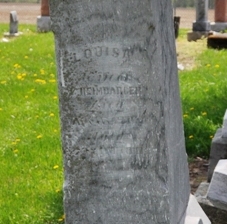 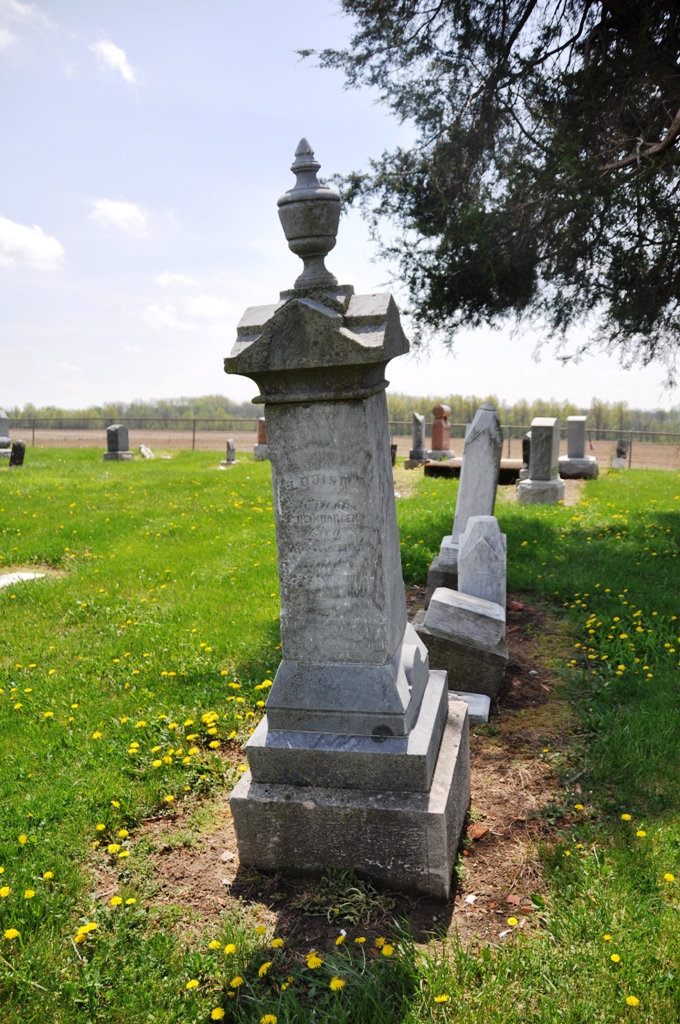 Photo by Deb CurryNo obit found at this time